The City of Madison is holding the Meeting Body meeting virtually to help protect our community from the Coronavirus (COVID-19) pandemic.1.  Written Comments: You can send comments on agenda items to Committee e-mail.2.  Register for Public Comment:          -  Register to speak at the meeting.          -  Register to answer questions.          -  Register in support or opposition of an agenda item (without speaking).If you want to speak at this meeting you must register. You can register at https://www.cityofmadison.com/MeetingRegistration. When you register to speak, you will be sent an email with the information you need to join the virtual meeting.3.  Watch the Meeting: If you would like to join the meeting as an observer, please visit      https://www.cityofmadison.com/WatchMeetings4.  Listen by Phone:     (877) 853-5257 (Toll Free)     Meeting ID: Zoom Meeting IDIf you need an interpreter, translator, materials in alternate formats or other accommodations to access this service, activity or program, please call the phone number below at least three business days prior to the meeting.Si necesita un intérprete, un traductor, materiales en formatos alternativos u otros arreglos para acceder a este servicio, actividad o programa, comuníquese al número de teléfono que figura a continuación tres días hábiles como mínimo antes de la reunión.Yog hais tias koj xav tau ib tug neeg txhais lus, ib tug neeg txhais ntawv, cov ntawv ua lwm hom ntawv los sis lwm cov kev pab kom siv tau cov kev pab, cov kev ua ub no (activity) los sis qhov kev pab cuam, thov hu rau tus xov tooj hauv qab yam tsawg peb hnub ua hauj lwm ua ntej yuav tuaj sib tham.Contact InformationCALL TO ORDER / ROLL CALLPUBLIC COMMENTDISCLOSURES AND RECUSALSMembers of the body should make any required disclosures or recusals under the City’s Ethics Code.APPROVAL OF MINUTESNEW BUSINESS ITEMSADJOURNMENT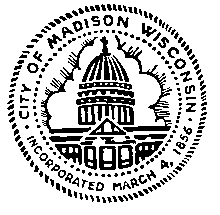 City of MadisonAgenda - ApprovedMEETING BODYConsider:Who benefits? Who is burdened?Who does not have a voice at the table?How can policymakers mitigate unintended consequences?City of MadisonAgenda - ApprovedMEETING BODYConsider:Who benefits? Who is burdened?Who does not have a voice at the table?How can policymakers mitigate unintended consequences?City of MadisonAgenda - ApprovedMEETING BODYConsider:Who benefits? Who is burdened?Who does not have a voice at the table?How can policymakers mitigate unintended consequences?City of MadisonMadison, WI 53703www.cityofmadison.comDay, DateDay, DateTimeLocationLocation